V региональный чемпионат «АБИЛИМПИКС»Утверждено 
Региональным центром развития движения «Абилимпикс» в Пермском крае ________________ Г.А. Клюева Конкурсное задание по компетенции «Ткачество»20201. Описание компетенцииАктуальность компетенцииВ современности работа ткача на ткацком станке перешла из разряда кустарных профессий  в разряд творческих. В настоящее время актуальной стала проблема сохранения культурной и исторической самобытности России, национальных традиций,  незыблемых нравственных ценностей народа. Декоративно-прикладное искусство органично вошло в современный быт и продолжает развиваться, сохраняя национальные традиции в целостности. Оно содержит в себе огромный потенциал для освоения культурного наследия, так как донесло до сегодняшнего дня практически в неискажённом виде характер духовно-художественного постижения мира. При доступности технологии, данный вид деятельности актуален для молодых людей с РАС.Ссылка на образовательный и/или профессиональный стандарт1.3.Требования к квалификацииУчастник должен знать:взаимодействие узлов ручных ткацких и станков, приемы работы на них; технологический процесс ручного ткачества, типы и сорта пряжи, требования, предъявляемые к качеству их изготовления; правила заправки обслуживаемых станков.Участник должен уметь:Читать технологическую карту (понимать условные обозначения)Уметь работать с пряжейНаматывать правильно челнок Владеть навыком зевообразования (различать зевы)Уметь верно зарабатывать начало и конец нитиУдерживать ровный край по основеВыдерживать одинаковую ширину по уткуВладеть навыками завершения работы1.3. Требования к квалификации. 2.Конкурсное задание.2.1. Краткое описание задания. показать свои профессиональные знания и умения в компетенции «Ткач». За отведенное время участник должен показать свое умение работы на ткацком станке и сделать готовое изделие Школьники: ознакомиться с технологической картой, подобрать нити утка по цвету и соткать пояс  с чередованием цветов.Студенты: ознакомиться с технологической картой, подобрать нити утка по цвету, выполнить готовое изделие – «Тканую салфетку с геометрическим орнаментом» в соответствии с описанием. Специалисты: ознакомиться технологической картой, выполнить эскиз изделия подобрать нити  утка по цвету, Выполнить «Тканую дорожку с орнаментом» на настольном ткацком станке.2.2. Структура  и подробное описание конкурсного задания. 2.3.Последовательность выполнения задания для всех категорий участников.Модуль 1.1. Ознакомиться с технологической картой 2. Привести станок в рабочее положение 3. Намотать челноки 4. Проложить картонки, подписать работу Модуль 2.Приступить к работе по технологической карте до завершения изделия Модуль 3.Проложить полоску из  картона Обрезать уточные нити  Проверить качество готового изделия, подчистить работу По истечении отведенного времени (четыре рабочих часов) школьники и студенты, (семи рабочих часов) специалисты должен сдать готовую или не готовую работу, для выставления оценки. Условия конкурса предусматривают беспрепятственное право конкурсантов на перерыв и отдых в любое время по желанию. Возможность в любое время утолить жажду и голод, принять лекарство и т п., но так, чтобы не мешать другим конкурсантам. Работа не должна сопровождаться отвлекающим шумом, музыкой. 2.4. Критерии оценки выполнения задания.ШКОЛЬНИКИСТУДЕНТЫСПЕЦИАЛИСТЫВ течении соревнований экспертами выставляются штрафные баллы в соответствующий протокол.Штрафные баллы начисляются:За нарушение техники безопасностиОбщение со зрителями, участниками, экспертамиПользование телефоном, планшетом.Работа до команды СТАРТ и после команды СТОПИспользование инструмента и приспособлений не по назначению.3.Перечень используемого оборудования, инструментов и расходных материалов. Оборудование, инструменты, расходные материалы для всех категорий участников (школьники, студенты, специалисты).   Схемы оснащения рабочих мест с учетом основных нозологий4.1. Минимальные требования к оснащению рабочих мест с учетом основных нозологий4. Схемы оснащения рабочих мест с учетом основных нозологий.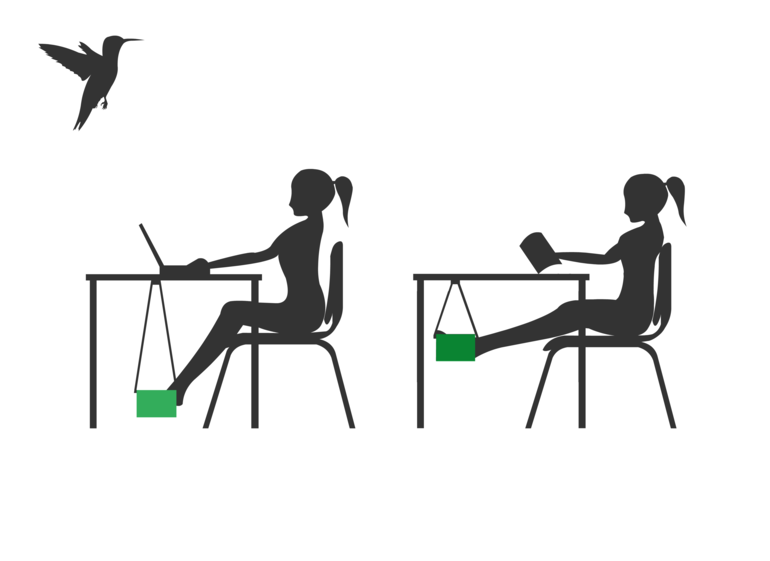 4.1. Минимальные требования к оснащению рабочих мест с учетом основных нозологий.*указывается ссылка на сайт с тех. характеристиками, либо наименование и тех. характеристики специализированного оборудования.4.2. Графическое изображение рабочего места с учетом основных нозологий.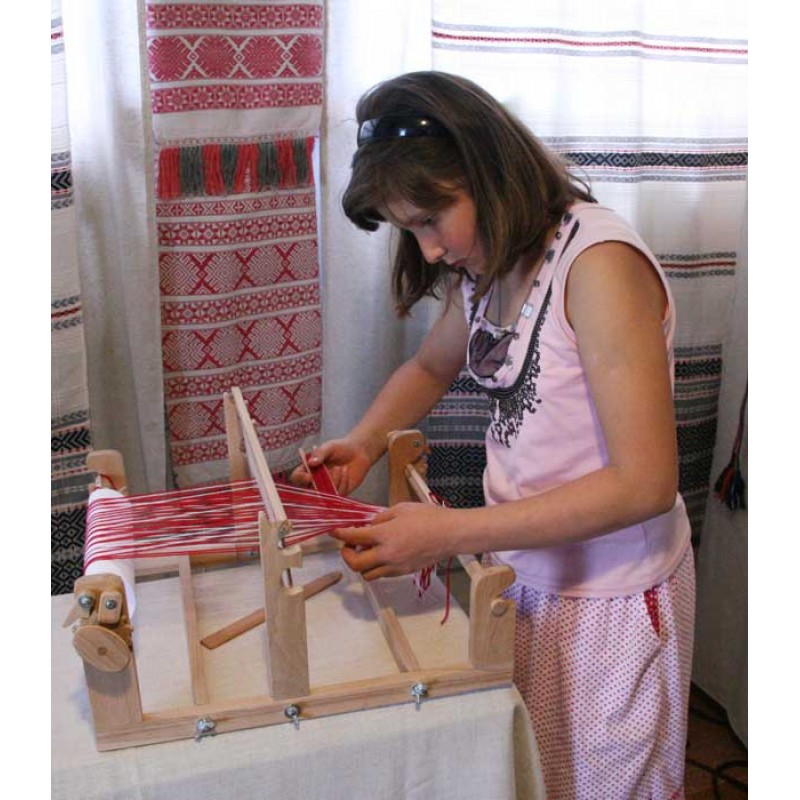 4.3. Схема застройки соревновательной площадки для всех категорий участников- на 5 рабочих мест (школьники)- на 5 рабочих мест (студенты)- на 5 рабочих мест (специалисты)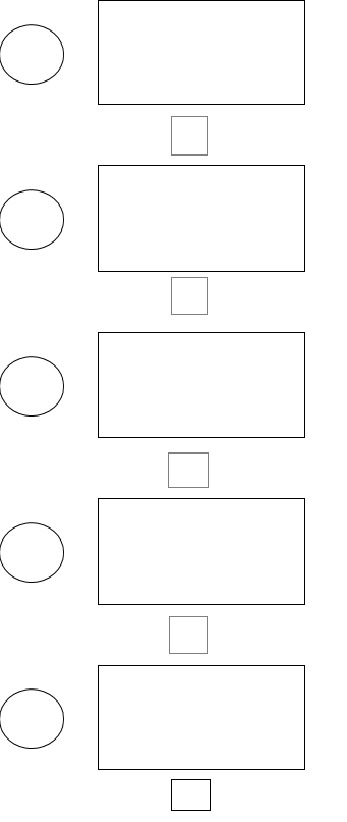 Условны обозначения:             – короб 40 см х 40 см для инструментов и расходных материалов;                                         -  рабочий стол 100см  х 60 см х 75 см;бочий стол               - стул.Требования охраны труда и техники безопасности Общие вопросыПри посадке на рабочее место. Привести станок в рабочее положение Не браться за острые концы ножниц. Производить срезку ниток ножницами держа их от себя.  Действия до начала работ Перед началом проведения конкурса необходимо ознакомиться с местом для работы и предоставляемым оборудованием: проверить исправность и работу оборудования. Необходимо подготовить рабочее место в соответствии с жеребьевкой. Действия во время выполнения работВ течение всего времени нахождения на площадке во время проведения конкурса необходимо строго соблюдать требования техники безопасности. 1. Ознакомиться с технологической картой 2. Привести станок в рабочее положение 3. Намотать челноки 4. Проложить картонки, подписать работу 5. Приступить к работе по технологической карте до завершения изделия6. Проложить картон 7. Обрезать уточные нити 8. Проверить качество готового изделия, подчистить работу  Действия после окончания работПо истечении 6 часов работы, отведенных на соревнование, участник должен сдать готовое изделие. Так же необходимо сдать оставшиеся после выполнения задания материалы и инструменты, предоставленные организаторами. Участник имеет право сдать работу досрочно. Для этого необходимо известить эксперта об окончании работы для начисления дополнительных баллов. Действия в случае аварийной ситуации В случае оповещения аварийной сигнализации все участники мероприятия эвакуируются из здания согласно поэтажным планам эвакуации. На протяжении всего мероприятия на этаже дежурят медицинский работник, и сотрудник психологической службы организации. ШкольникСтудентСпециалистЕдиный тарифно-квалификационный справочник работ и профессий рабочих (ЕТКС)
Выпуск №44 ЕТКС
Выпуск утвержден Постановлением Минтруда РФ от 14.07.2003 N 51Раздел ЕТКС «Общие профессии производства текстиля»Приказ Министерства образования и науки РФ от 27 октября 2014 г. N 1389 "Об утверждении федерального государственного образовательного стандарта среднего профессионального образования по специальности 54.02.02 Декоративно-прикладное искусство и народные промыслы (Художественное ткачество и ковроткачество)"Приказ Министерства образования и науки РФ от 2 августа 2013 г. N 784 "Об утверждении федерального государственного образовательного стандарта среднего профессионального образования по профессии 261103.06 Ткач"Единый тарифно-квалификационный справочник работ и профессий рабочих (ЕТКС)
Выпуск №44 ЕТКС
Выпуск утвержден Постановлением Минтруда РФ от 14.07.2003 N 51Раздел ЕТКС «Общие профессии производства текстиля»Приказ Министерства образования и науки РФ от 27 октября 2014 г. N 1389 "Об утверждении федерального государственного образовательного стандарта среднего профессионального образования по специальности 54.02.02 Декоративно-прикладное искусство и народные промыслы (Художественное ткачество и ковроткачество)"Приказ Министерства образования и науки РФ от 2 августа 2013 г. N 784 "Об утверждении федерального государственного образовательного стандарта среднего профессионального образования по профессии 261103.06 Ткач"Единый тарифно-квалификационный справочник работ и профессий рабочих (ЕТКС)
Выпуск №44 ЕТКС
Выпуск утвержден Постановлением Минтруда РФ от 14.07.2003 N 51Раздел ЕТКС «Общие профессии производства текстиля»ШкольникиСтудентыСпециалистыДолжен знать: взаимодействие узлов ручных ткацких и металлоткацких станков, приемы работы на них; технологический процесс ручного ткачества; требования, предъявляемые к качеству их изготовления; правила заправки  станков.Уметь  вырабатывать изделия штучных декоративных и напольных дорожек на 2 ремизках с одноцветным переборомДолжен знать: принцип действия ткацких станков; ассортимент, заправочные расчеты тканей, виды  плотность пряжи, порядок определения сортности изделий; виды и нормы отходов, меры по их сокращению.Уметь вырабатывать изделия штучных декоративных и напольных дорожек на 2-3 ремизках с простым перебором с цветовой гаммой в 3 - 4 цвета.Специалист должен знать:взаимодействие узлов ручных ткацких и станков, приемы работы на них; технологический процесс ручного ткачества, типы и сорта пряжи, требования, предъявляемые к качеству их изготовления; правила заправки обслуживаемых станков.Специалист должен уметь:Читать технологическую карту (понимать условные обозначения)Уметь работать с пряжейНаматывать правильно челнок Владеть навыком зевообразования (различать зевы)Уметь верно зарабатывать начало и конец нитиУдерживать ровный край по основеВыдерживать одинаковую ширину по уткуВладеть навыками завершения работыНаименование и описание  модуляДеньВремяРезультатШкольникМодуль 1. Подготовка к ткачествуПервый день30 минОзнакомление с  технологической картой Приведение станка в рабочее положение Намотка челноковШкольникМодуль 2.Выполнение тканого пояса с орнаментомПервый день2 час 30 мин Тканый пояс с орнаментомШкольникМодуль 3.Окончательная обработка изделияПервый день30 минОбрезка уточных нитей.Проверка качества готового изделия.ПодчисткаСтудентМодуль 1. Подготовка к ткачествуПервый день 30 минОзнакомление с  технологической картой Приведение станка в рабочее положение Намотка челноковСтудентМодуль 2.Выполнение тканой дорожки с орнаментом.Первый день3 часаТканая салфетка  с орнаментомСтудентМодуль 3.Окончательная обработка изделияПервый день30 минПроверка качества готового изделия.ПодчисткаСпециалистМодуль 1. Подготовка к ткачествуПервый день 30 минОзнакомление с  технологической картой Приведение станка в рабочее положение Намотка челноковСпециалистМодуль 2.Выполнение тканой дорожки с орнаментом.Первый день2 часа 30 минТканая дорожка с орнаментомСпециалистМодуль 2.Выполнение тканой дорожки с орнаментом.Второй день3 часа Тканая дорожка с орнаментомСпециалистМодуль 3.Окончательная обработка изделияВторой день1 часОбрезка уточных нитей.Проверка качества готового изделия.ПодчисткаОбъективная оценкаОбъективная оценкаЗакрепление нитиМах 20 балловСоответствие схеме (образцу)Мах 20 балловЗавершение работыМах 20 балловСубъективная оценкаСубъективная оценкаОрганизация рабочего местаМах 20 балловАккуратность выполненияМах 20 балловИТОГО100 балловОбъективная оценкаОбъективная оценкаПриемы намотки на  челнокМах 10 балловВладение навыками зевообразованияМах 10 балловПриемы зарабатывания  начала и конца нитиМах 10 балловОтсутствие обрывов нитиМах 10 балловУдерживание ровного края по основеМах 10 балловВыдерживание одинаковой ширину по уткуМах 10 балловЗавершение работыМах 10 балловДосрочное выполнение заданияМах 10 балловВнешний вид готового изделияМах 10 балловСубъективная оценкаСубъективная оценкаЭстетический вид изделияМах 10 балловИТОГО100 балловКритерииНаивысший балШкала оценки1. Приемы намотки на  челнокМах 10 балловОбъективные2. Соблюдение  последовательности  приведения станка в рабочее положениеМах 10 балловОбъективные3. Владение навыками зевообразования Мах 10 балловОбъективные4. Приемы зарабатывания  начала и конца нитиМах 10 балловОбъективные5. Отсутствие обрывов нитиМах 10 балловОбъективные6. Удерживание ровного края по основеМах 10 балловОбъективные7. Выдерживание одинаковой ширину по уткуМах 10 балловОбъективные8. Завершение работыМах 10 балловОбъективные9. Досрочное выполнение заданияМах 10 балловОбъективные10. Внешний вид готового изделия Мах 10 балловСубъективныеИТОГО100ОБОРУДОВАНИЕ НА 1-ГО УЧАСТНИКАОБОРУДОВАНИЕ НА 1-ГО УЧАСТНИКАОБОРУДОВАНИЕ НА 1-ГО УЧАСТНИКАОБОРУДОВАНИЕ НА 1-ГО УЧАСТНИКАОБОРУДОВАНИЕ НА 1-ГО УЧАСТНИКАОБОРУДОВАНИЕ НА 1-ГО УЧАСТНИКАОБОРУДОВАНИЕ НА 1-ГО УЧАСТНИКА№НаименованиеТех. характеристики оборудования, инструментов и ссылка на сайт производителя, поставщикаЕд. измеренияЕд. измеренияЕд. измеренияКол-во1Рабочий стол 50 × 120 см, с гладкой поверхностью шт.шт.шт.12СтулНа усмотрение организаторашт.шт.шт.13Ткацкий станокhttp://ashford.su/katalog/tkachestvo/tkatskie-stanki/132/шт.шт.шт.14Челнокhttp://www.ecoyar.ru/shop/CID_42.html?yclid=3060463683089489304шт.шт.шт.45Ножницыhttps://welltex.ru/noznicy-180mm-portnovskie-premax-1187- 7-047258.htmlшт.шт.шт.16Швейная рулеткаhttps://welltex.ru/ruletka-075smh150sm-up-12st-mn-0334- 5504-mt-07-194526.htmlшт.шт.шт.17Контейнер для пряжи30 х 40 смшт.шт.шт.1РАСХОДНЫЕ МАТЕРИАЛЫ НА 1 УЧАСТНИКАРАСХОДНЫЕ МАТЕРИАЛЫ НА 1 УЧАСТНИКАРАСХОДНЫЕ МАТЕРИАЛЫ НА 1 УЧАСТНИКАРАСХОДНЫЕ МАТЕРИАЛЫ НА 1 УЧАСТНИКАРАСХОДНЫЕ МАТЕРИАЛЫ НА 1 УЧАСТНИКАРАСХОДНЫЕ МАТЕРИАЛЫ НА 1 УЧАСТНИКАРАСХОДНЫЕ МАТЕРИАЛЫ НА 1 УЧАСТНИКАНаименованиеНаименованиеТех. характеристики оборудования, инструментов и ссылка на сайт производителя, поставщикаТех. характеристики оборудования, инструментов и ссылка на сайт производителя, поставщикаЕд. измеренияЕд. измеренияКол-воНитки вязальные«Нарцисс»Нитки вязальные«Нарцисс»https://pnk.ru/ Состав – 100% хлопок, мерсеризованные. Длина ниток – 400 м. Вес клубка – 100 гр. Цвета ниток – до 100 различных оттенков.https://pnk.ru/ Состав – 100% хлопок, мерсеризованные. Длина ниток – 400 м. Вес клубка – 100 гр. Цвета ниток – до 100 различных оттенков.шт.шт.4Лента  трикотажная Лента  трикотажная 4 цвета арт/artm.:FTM1004 цвета арт/artm.:FTM100шт.шт.4РАСХОДНЫЕ МАТЕРИАЛЫ И ОБОРУДОВАНИЕ, 
ЗАПРЕЩЕННЫЕ НА ПЛОЩАДКЕРАСХОДНЫЕ МАТЕРИАЛЫ И ОБОРУДОВАНИЕ, 
ЗАПРЕЩЕННЫЕ НА ПЛОЩАДКЕРАСХОДНЫЕ МАТЕРИАЛЫ И ОБОРУДОВАНИЕ, 
ЗАПРЕЩЕННЫЕ НА ПЛОЩАДКЕРАСХОДНЫЕ МАТЕРИАЛЫ И ОБОРУДОВАНИЕ, 
ЗАПРЕЩЕННЫЕ НА ПЛОЩАДКЕРАСХОДНЫЕ МАТЕРИАЛЫ И ОБОРУДОВАНИЕ, 
ЗАПРЕЩЕННЫЕ НА ПЛОЩАДКЕРАСХОДНЫЕ МАТЕРИАЛЫ И ОБОРУДОВАНИЕ, 
ЗАПРЕЩЕННЫЕ НА ПЛОЩАДКЕРАСХОДНЫЕ МАТЕРИАЛЫ И ОБОРУДОВАНИЕ, 
ЗАПРЕЩЕННЫЕ НА ПЛОЩАДКЕСхемы  и образцы Схемы  и образцы ДОПОЛНИТЕЛЬНОЕ ОБОРУДОВАНИЕ, ИНСТРУМЕНТЫ КОТОРОЕ МОЖЕТ ПРИВЕСТИ С СОБОЙ УЧАСТНИКДОПОЛНИТЕЛЬНОЕ ОБОРУДОВАНИЕ, ИНСТРУМЕНТЫ КОТОРОЕ МОЖЕТ ПРИВЕСТИ С СОБОЙ УЧАСТНИКДОПОЛНИТЕЛЬНОЕ ОБОРУДОВАНИЕ, ИНСТРУМЕНТЫ КОТОРОЕ МОЖЕТ ПРИВЕСТИ С СОБОЙ УЧАСТНИКДОПОЛНИТЕЛЬНОЕ ОБОРУДОВАНИЕ, ИНСТРУМЕНТЫ КОТОРОЕ МОЖЕТ ПРИВЕСТИ С СОБОЙ УЧАСТНИКДОПОЛНИТЕЛЬНОЕ ОБОРУДОВАНИЕ, ИНСТРУМЕНТЫ КОТОРОЕ МОЖЕТ ПРИВЕСТИ С СОБОЙ УЧАСТНИКДОПОЛНИТЕЛЬНОЕ ОБОРУДОВАНИЕ, ИНСТРУМЕНТЫ КОТОРОЕ МОЖЕТ ПРИВЕСТИ С СОБОЙ УЧАСТНИКДОПОЛНИТЕЛЬНОЕ ОБОРУДОВАНИЕ, ИНСТРУМЕНТЫ КОТОРОЕ МОЖЕТ ПРИВЕСТИ С СОБОЙ УЧАСТНИКНаименованиеНаименованиеТех. характеристики оборудования и ссылка на сайт производителя, поставщикаТех. характеристики оборудования и ссылка на сайт производителя, поставщикаЕд. измеренияКол-воКол-воНож прибивочныйНож прибивочныйhttps://www.miroslavna.ru/tkachestvo_instrumenty.htmlhttps://www.miroslavna.ru/tkachestvo_instrumenty.htmlШт. 11ОБОРУДОВАНИЕ НА 1 ЭКСПЕРТА ОБОРУДОВАНИЕ НА 1 ЭКСПЕРТА ОБОРУДОВАНИЕ НА 1 ЭКСПЕРТА ОБОРУДОВАНИЕ НА 1 ЭКСПЕРТА ОБОРУДОВАНИЕ НА 1 ЭКСПЕРТА Оборудование, мебельОборудование, мебельОборудование, мебельОборудование, мебельОборудование, мебель№НаименованиеТехнические  характеристики и ссылка на сайт производителя, поставщикаЕд. измеренияКол-во1СтолНа усмотрение организаторашт.12СтулНа усмотрение организаторашт.1РАСХОДНЫЕ МАТЕРИАЛЫ  НА 1 ЭКСПЕРТАРАСХОДНЫЕ МАТЕРИАЛЫ  НА 1 ЭКСПЕРТАРАСХОДНЫЕ МАТЕРИАЛЫ  НА 1 ЭКСПЕРТАРАСХОДНЫЕ МАТЕРИАЛЫ  НА 1 ЭКСПЕРТАРАСХОДНЫЕ МАТЕРИАЛЫ  НА 1 ЭКСПЕРТА№НаименованиеТехнические характеристикиЕд. измеренияКол-во1Ручки шариковые На усмотрение организаторашт.12Бумага А4На усмотрение организаторашт.1ОБЩАЯ ИНФРАСТРУКТУРА КОНКУРСНОЙ ПЛОЩАДКИОБЩАЯ ИНФРАСТРУКТУРА КОНКУРСНОЙ ПЛОЩАДКИОБЩАЯ ИНФРАСТРУКТУРА КОНКУРСНОЙ ПЛОЩАДКИОБЩАЯ ИНФРАСТРУКТУРА КОНКУРСНОЙ ПЛОЩАДКИОБЩАЯ ИНФРАСТРУКТУРА КОНКУРСНОЙ ПЛОЩАДКИДополнительное оборудование, средства индивидуальной защитыДополнительное оборудование, средства индивидуальной защитыДополнительное оборудование, средства индивидуальной защитыДополнительное оборудование, средства индивидуальной защитыДополнительное оборудование, средства индивидуальной защиты№НаименованиеТех. характеристики дополнительного  оборудования и средств индивидуальной защиты и  ссылка на сайт производителя, поставщикаЕд. измеренияКол-воДОПОЛНИТЕЛЬНЫЕ ТРЕБОВАНИЯ К ПЛОЩАДКЕ/КОММЕНТАРИИДОПОЛНИТЕЛЬНЫЕ ТРЕБОВАНИЯ К ПЛОЩАДКЕ/КОММЕНТАРИИДОПОЛНИТЕЛЬНЫЕ ТРЕБОВАНИЯ К ПЛОЩАДКЕ/КОММЕНТАРИИДОПОЛНИТЕЛЬНЫЕ ТРЕБОВАНИЯ К ПЛОЩАДКЕ/КОММЕНТАРИИДОПОЛНИТЕЛЬНЫЕ ТРЕБОВАНИЯ К ПЛОЩАДКЕ/КОММЕНТАРИИКоличество точек  электропитания и их характеристики, количество точек интернета и требования к нему, количество точек воды и требования (горячая, холодная)Количество точек  электропитания и их характеристики, количество точек интернета и требования к нему, количество точек воды и требования (горячая, холодная)Количество точек  электропитания и их характеристики, количество точек интернета и требования к нему, количество точек воды и требования (горячая, холодная)Количество точек  электропитания и их характеристики, количество точек интернета и требования к нему, количество точек воды и требования (горячая, холодная)Количество точек  электропитания и их характеристики, количество точек интернета и требования к нему, количество точек воды и требования (горячая, холодная)№НаименованиеТех. характеристики1Компьютер2.Принтер3.Интернет WIFIдо 5 MbitПлощадь, м.кв.Ширина прохода между рабочими местами, м.Специализированное оборудование, количество.Рабочее место участника с нарушением слуха4 кв.м.1.20 мНе требуетсяРабочее место участника с нарушением зрения4 кв.м.1.20 мСпециализированная лупаРабочее место участника с нарушением ОДА4 кв.м.1.20 мЕсли участник на коляске, убирается стулРабочее место участника с соматическими заболеваниями4 кв.м.1.20 мНе требуетсяРабочее место участника с ментальными нарушениями4 кв.м.1.20 мНе требуетсяПлощадь, м.кв.Ширина прохода между рабочими местами, м.Специализированное оборудование, количество.*Рабочее место участника с нарушением слуха4 кв.м.1.20 мНе требуетсяРабочее место участника с нарушением зрения4 кв.м.1.20 мСпециализированная лупаРабочее место участника с нарушением ОДА4 кв.м.1.20 мЕсли участник на коляске, убирается стулРабочее место участника с соматическими заболеваниями4 кв.м.1.20 мНе требуетсяРабочее место участника с ментальными нарушениями4 кв.м.1.20 мНе требуется